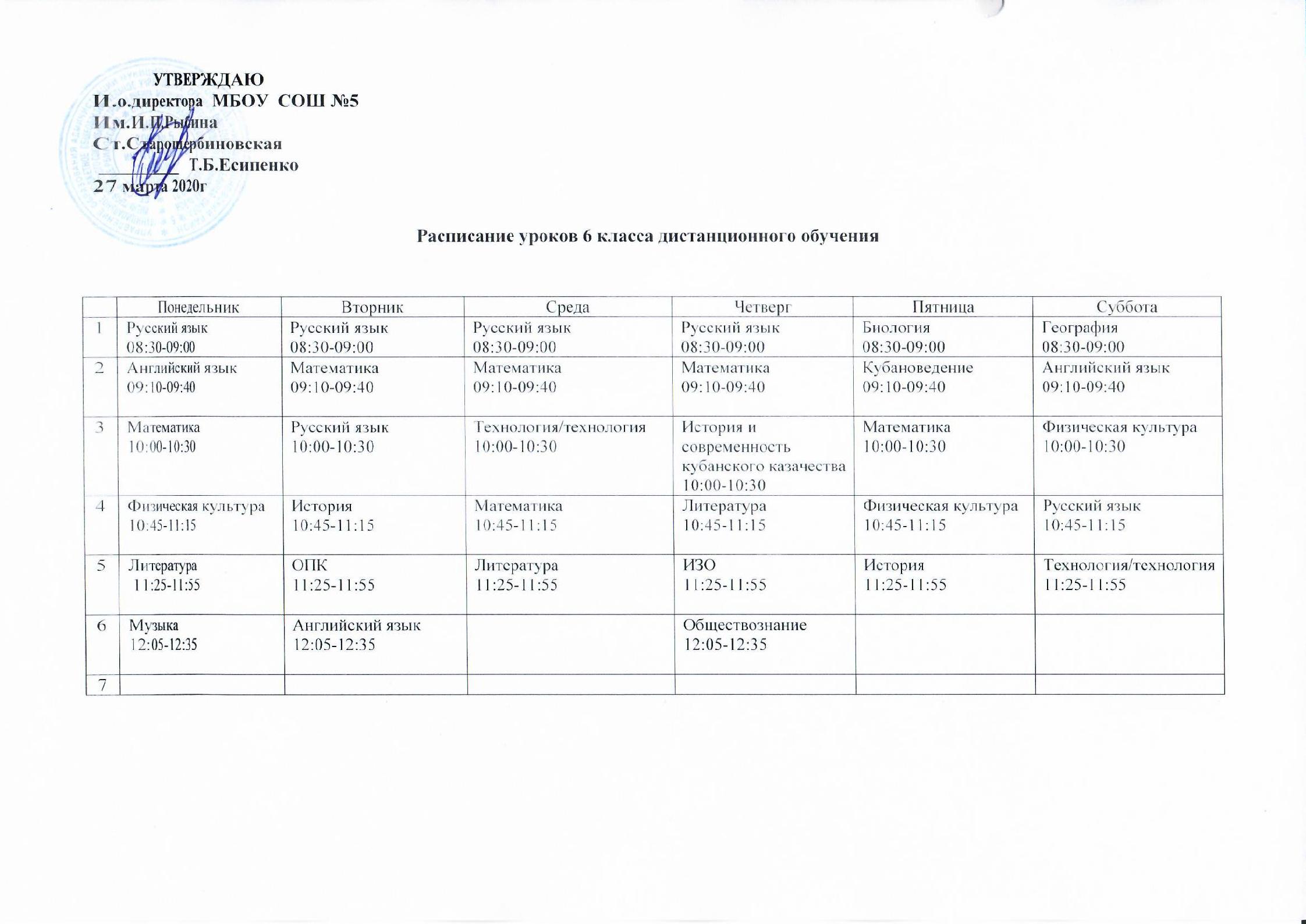 Расписание уроков  дистанционного обучения с 27.04.2020-30.04.20204 классВремя Понедельник Вторник СредаЧетверг1.8:30-08:452.08:55-09:103.09:30-09:454.10:00-10:15Русский языкАнглийский языкРусский языкРусский язык5.10:25-10:40Физ-раМатематика Физ-ра Физ-ра6.10:50-11:05ОРКСЭРусский языкМатематика Математика 7.11:15-11:30МатематикаЛитературное чтение Музыка Литературное чтение8.11:40-11:55Литературное чтениеКубановедение ИЗОВд12:05-12:20«Информатика в играх изадачах»Тымченко О. Ю.Вд12:30-12:45«Шахматы »точка ростаФоменко Г.В.«Юныйконструктор»точка ростаПерелыгин С. А. «Финансоваяграмотность»Шейкин О.Б.Вд12:55-13:10«Я-пешеход, япассажир»Точка ростаФоменко Г.В.«Информатика в играх изадачах»Тымченко О. Ю. 